Осень - такое время года, когда у каждого из нас есть возможность проявить свой талант и вместе со своими детьми окунуться в мир творчества и фантазии.
В октябре, по традиции, в нашем детском саду «Светлячок» прошла выставка поделок из природного материал «Золотая осень». Главной целью выставки было объединить родителей и детей в совместной продуктивной деятельности.
Когда родители стали приносить поделки, удивлению не было предела. Удивил творческий подход и неиссякаемая фантазия наших пап и мам. А с каким восторгом дети рассказывали, как делали, из чего делали и где все это собирали. Сколько было радости, что с мамой, с папой, все вместе придумывали и трудились. А какое огромное чувство гордости испытывают ребятишки, когда представляют свою поделку друзьям!
Для создания неповторимых шедевров использовались дары осени – овощи, фрукты, сухоцветы, шишки, мох, ягоды. Выставка получилась яркая, творческая и познавательная. Мы благодарим всех, кто принял участие в выставке.

Воспитатель
Шемухина И.И.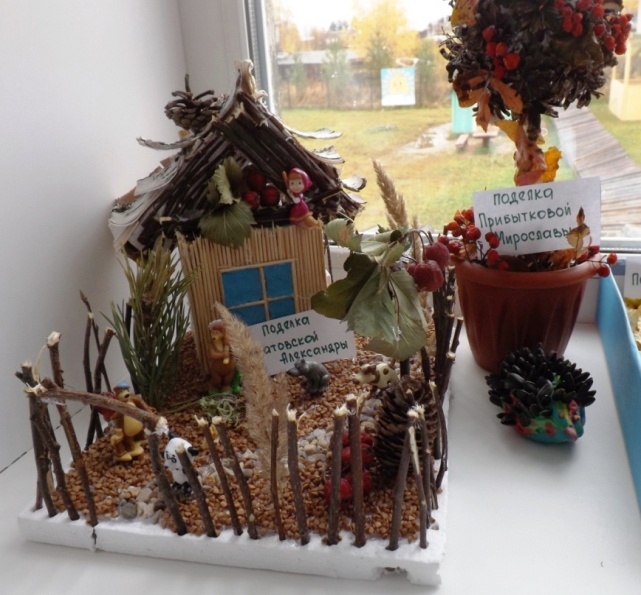 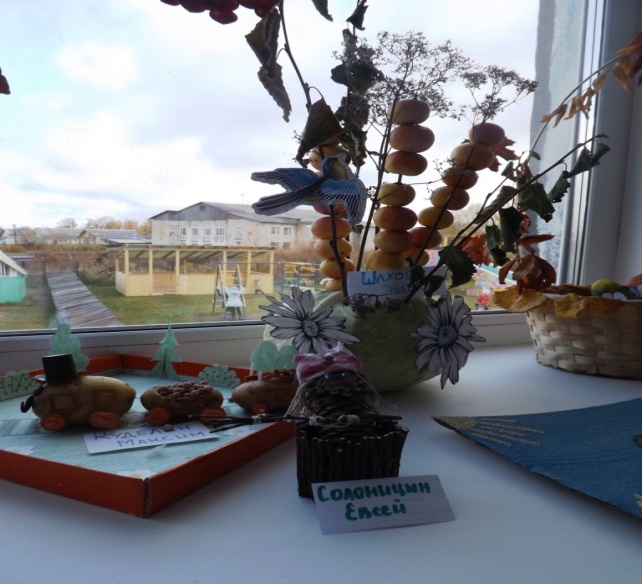 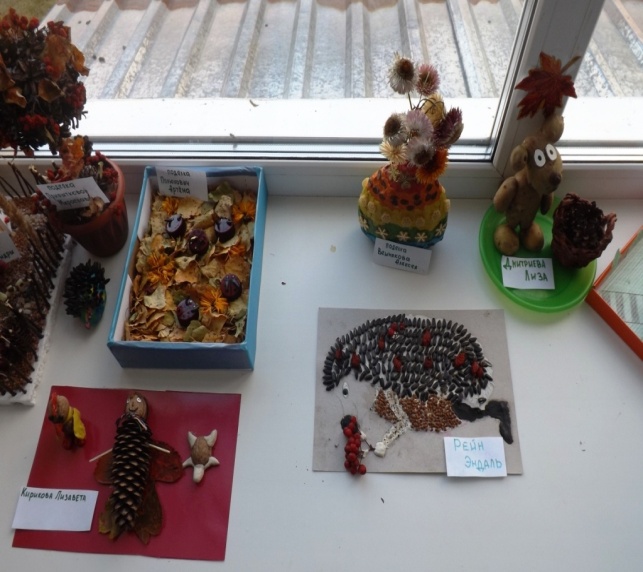 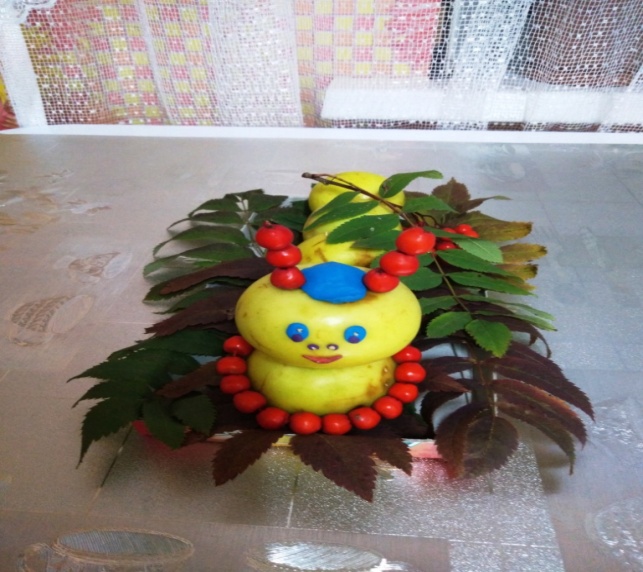 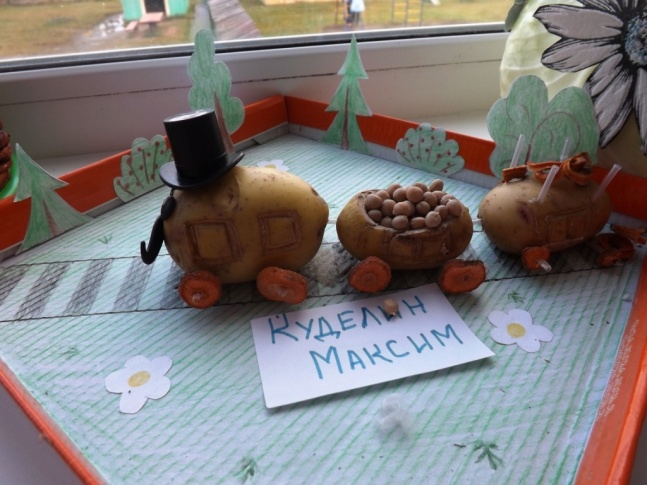 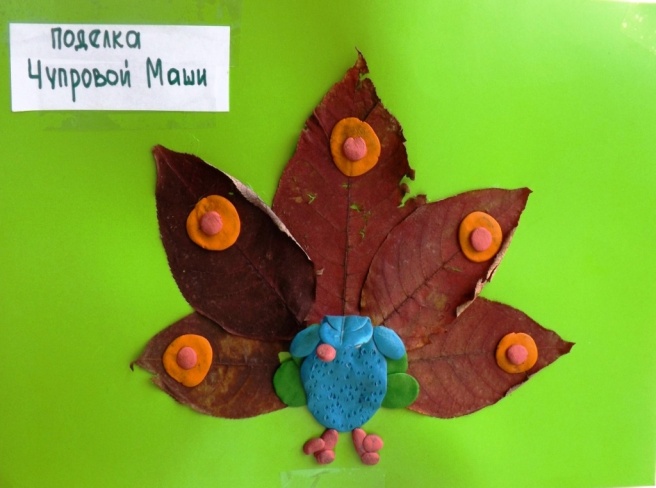 